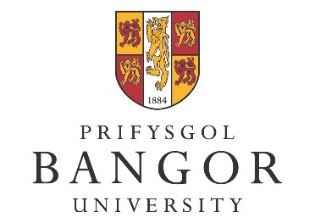 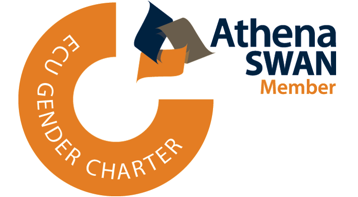 YSGOLORIAETH MERCHED MEWN GWYDDONIAETH PRIFYSGOL BANGORBANGOR UNIVERISTY WOMEN IN SCIENCE SCHOLARSHIP I wneud cais am ysgoloriaeth‘ Merched mewn Gwyddoniaeth’ llenwch y ffurflen hon a’i hanfon gyda’ch CV  trwy e-bost at Lindsey Graham (l.j.graham@bangor.ac.uk) erbyn dydd Gwener 16eg o Fehefin 2017To apply for a ‘Women in Science’scholarship  please complete this form and attach your CV and e-mail to Lindsey Graham (l.j.graham@bangor.ac.uk) by Friday 16th June 2017.Cyfenw/Enw TeuluolSurname/Family NameEnwau eraill (yn llawn)Other names (in full)Teitl - Mrs/Ms/Miss/ArallTitle - Mrs/Ms/Miss/OtherDyddiad geniDate of birthGwlad EnedigolCounty of OriginCenedlNationalityCyfeiriad parhaol (YN CYNNWYS COD POST)Correspondence address (INCLUDING POSTCODE)E-bostE-mailFfônTelephoneNodwch enw’r Ysgol lle rydych yn gobeithio astudioPlease note the School in which you hope to studyNodwch os ydych wedi gwneud cais am unrhyw ysgoloriaeth ôl-radd arall ym MangorYDW  / YES                          NA  / NO    Os ydych, nodwch pa ysgoloriaethau yr ydych wedi gwneud cais amdanynt. If yes, please note the scholarships you have applied for?Please note if you have applied for any other postgraduate scholarships at Bangor.Rhowch fanylion (enw a manylion cyswllt) un canolwr academaidd. Byddwn yn gofyn am eirda os ydych yn cael eich gwahodd am gyfweliad.Please provide details (name and contact details) of one academic referee.  The referee will be asked to provide a reference if you are invited for interview.Rhowch eich rhesymau dros wneud cais am Ysgoloriaeth Merched mewn Gwyddoniaeth (dim mwy na 500 gair)Please give your reasons for applying for a Women in Science Scholarship (Maximum of 500 words)Cadarnhaf fod y wybodaeth sydd ar y ffurflen hon yn gyflawn ac yn gywir, ac nad oes unrhyw wybodaeth y gofynnwyd amdani wedi cael ei hepgor.Cadarnhaf fod y wybodaeth sydd ar y ffurflen hon yn gyflawn ac yn gywir, ac nad oes unrhyw wybodaeth y gofynnwyd amdani wedi cael ei hepgor.I hereby confirm that the information given on this form is true, complete and accurate and no information requested or other material information has been omitted.I hereby confirm that the information given on this form is true, complete and accurate and no information requested or other material information has been omitted.LlofnodSignedDyddiadDate